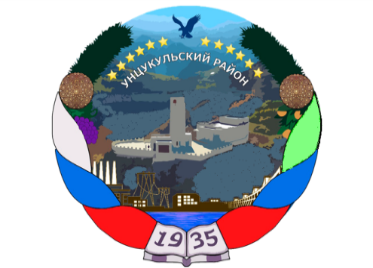 РЕСПУБЛИКА ДАГЕСТАНГЛАВА  МУНИЦИПАЛЬНОГО ОБРАЗОВАНИЯ«УНЦУКУЛЬСКИЙ РАЙОН»Индекс 368950  РД, пос. Шамилькала, ул.М.Дахадаева,3  тел.55-64-85e-mail:mo_uncuk_raion@mail.ruПОСТАНОВЛЕНИЕот  «02» августа 2021 г. № 107О внесении изменений в постановление главы муниципального образования «Унцукульский район» № 102 от 09 августа 2018 г. «Об утверждении порядка создания, хранения, использования и восполнения резерва материальных ресурсов МО «Унцукульский район» для ликвидации чрезвычайных ситуаций»В целях приведения в соответствие с законодательством постановление главы муниципального образования «Унцукульский район» № 102 от 09 августа 2018 г. «Об утверждении порядка создания, хранения, использования и восполнения резерва материальных ресурсов МО «Унцукульский район» для ликвидации чрезвычайных ситуаций» и в исполнение протеста прокурора Унцукульского района Республики Дагестан от 27 июля 2021 г.,  постановляю:1.Внести изменения в постановление главы муниципального образования «Унцукульский район» № 102 от 09 августа 2018 г. «Об утверждении порядка создания, хранения, использования и восполнения резерва материальных ресурсов МО «Унцукульский район» для ликвидации чрезвычайных ситуаций»:а) в абзаце 1 постановления слова «и постановлением Правительства Российской Федерации от 10 ноября . № 1340 «О Порядке создания и использования резервов материальных ресурсов для ликвидации чрезвычайных ситуаций природного и техногенного характера»» исключить;б) в пункте 1 Порядка «и постановлением Правительства Российской Федерации от 10 ноября . № 1340 «О Порядке создания и использования резервов материальных ресурсов для ликвидации чрезвычайных ситуаций природного и техногенного характера»» исключить;в) абзац 2 пункта 2 Порядка исключить;г) в 1пункте 12 Порядка слова «от 21 июля 2005г. № 94-ФЗ «О размещении заказов на поставки товаров, выполнение работ, оказание услуг для государственных и муниципальных нужд» заменить словами от 05 апреля 2013 № 44-ФЗ «О контрактной системе в сфере закупок товаров, работ и услуг для обеспечения государственных и муниципальных нужд».2. Настоящее постановление разместить на официальном сайте Администрации муниципального района «Унцукульский район» в информационно-телекоммуникационной сети «Интернет» и опубликовать в районной газете «Садовод».3. Контроль исполнения настоящего постановления возложить на заместителя Главы Администрации муниципального района «Унцукульский район» Гамзатова Магомеда Абдурахмановича.Глава МО«Унцукульский район»                                     И.Нурмагомедов 